Русский языкСловоУрок №61. Однокоренные (родственные) слова. Корень слова.Тип урока: комбинированный.Вид урока: изучение нового материала.Цели урока: учащиеся должны:знать понятия «однокоренные (родственные) слова», «корень слова»; алгоритм выделения корня в словах;уметь выделять корень в однокоренных словах; находить в тексте однокоренные слова, отличать их от слов с омонимичными корнями; оценивать конечные и промежуточные  результаты своих действий, чтобы субъективная оценка соответствовала объективной.Задачи: формировать умения выделять корень в словах, находить в тексте однокоренные слова, отличать их от слов с омонимичными корнями; толковать значение слов через однокоренные слова; образовывать однокоренные слова-предметы, слова-признаки предметов; способствовать обогащению словаря учащихся; развивать внимание и интерес к  происхождению слов.Учебно-методическое обеспечение: учебник (часть 2), рабочая тетрадь, тетрадь «Минутка чистописания», карточка игра-тест, карточки для индивидуальной работы, словарное слово, снежинки для работы в парах, снежки трех цветов для рефлексии, мультимедийная презентация, музыкальное сопровождение физкультминутки – песня «Солнышко лучистое».Ход урокаОрганизационный этап-Прозвенел уже звонок,Сядьте тихо и неслышно,И скорей начнем урок.Будем мы писать, трудиться,Ведь заданья нелегки.Нам, друзья, нельзя лениться.– Проверим готовность к уроку.Этап проверки домашнего задания    - Ребята, посмотрите на свои парты…. Как вы думаете, кто побывал у нас в гостях? (Ответы детей)- Правильно. На переменке к нам в гости залетала Зимушка-зима и оставила для вас много интересных сюрпризов. - И вот первый сюрприз вы уже нашли. Зимушка-зима приготовила снежинки-задания. -Но прежде, чем приступить к их выполнению, давайте отгадаем загадку.(Слайд 2)              Я у дуба, я у зуба, Я у слов и у цветов.Я упрятан в темноту,Я не вверх, а вниз расту.-Что это? (Корень слова)-Давайте вспомним правило. Что такое корень слова и как его найти в слове.(Слайд 3)- Корень – главная, значимая часть слова.Родственные связи дарят корню власть. Выясни умело линию родства – Однокоренные подбери слова.  В.А. СиницынВыполнение снежинок-заданий. -Соедините стрелками однокоренные слова обоих столбиков. Выделите корень в каждом слове.снег                              бегун                        П листик                          спортспортивный                 снеговикбегать                           лист- А теперь выполните  взаимопроверку.  (Слайд 4)Этап актуализации знаний и умений учащихсяМинутка чистописанияУчащиеся прописывают сочетания букв жи-ши Стр.23 тетрадь «Минутка чистописания 2 класс»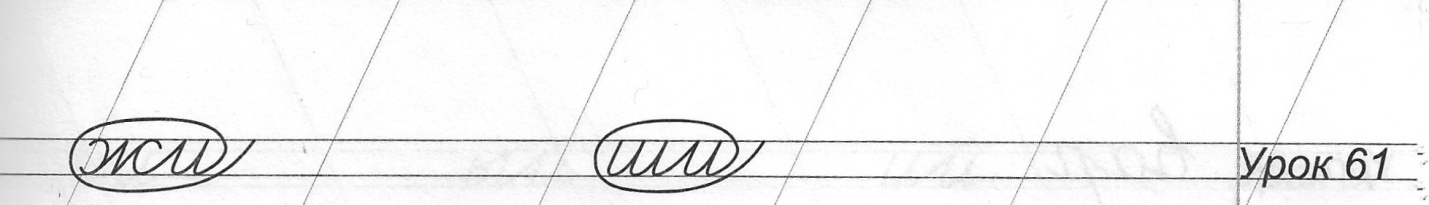 Орфографическая разминкаСтр.23 тетрадь «Минутка чистописания 2 класс»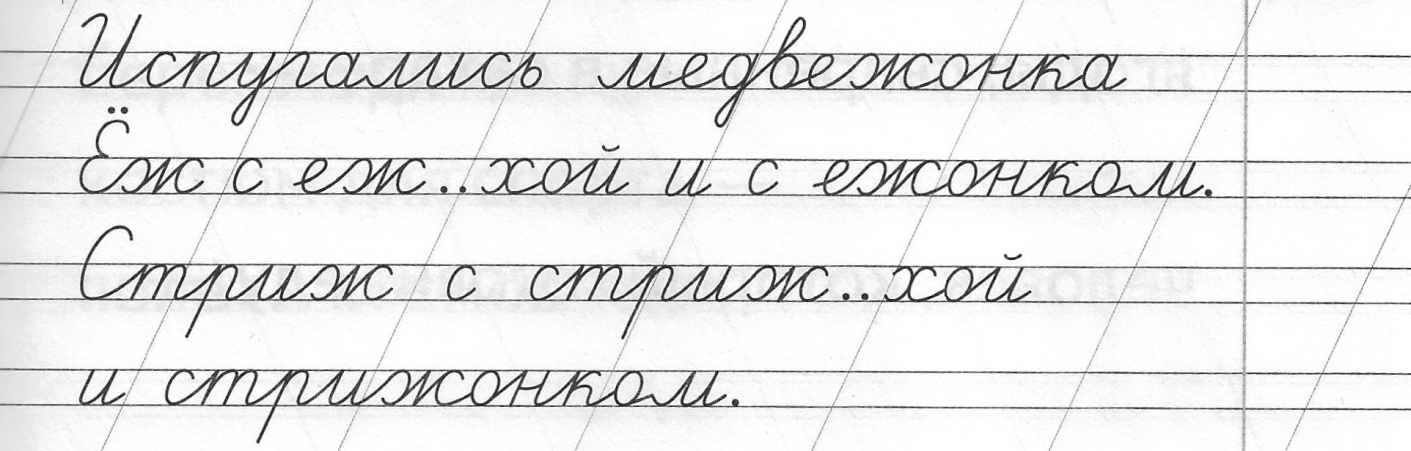 - Вставьте пропущенные буквы в словах и объясните почему.- Назовите однокоренные слова в этом тексте. - Выделите корень в однокоренных словах. (- еж-, -стриж-)Этап изучения  новой темыФормулировка  учащимися темы урока- Так кто из вас уже догадался, какая тема нашего сегодняшнего урока?(Тема урока открывается на доске: «Однокоренные (родственные) слова. Корень слова»)- Чему мы сегодня будем учиться? Что должны знать в конце урока? (Ответы учащихся)На доске появляются цели урока: уметь …, знать …- Да, сегодня мы продолжаем изучение этой темы. На уроке вы покажете свои знания, умения работать в парах, самостоятельно. Узнаете что-то новое по данной теме. Помните, важно не только самому выполнять задание, но еще и товарищам помочь. Ведь важен не только личный результат, но и результат всего класса.Работа с учебникомСтр. 62, упражнение 97- устно.- Найдите ошибки, которые допустила маленькая Маша. Объясните значение выделенных слов. - Подумайте, являются ли эти слова однокоренными? Почему? (Нет, не являются. Корень в словах одинаковый, но значения  слов разные.)- Правильно, встречаются такие корни в словах, которые совпадают по звучанию и написанию, но имеют разное лексическое значение. Тогда такие слова не являются однокоренными (родственными).Физкультминутка(Слайд 5)- Поработали, ребятки!А теперь – все на зарядку!Выполняются движения под песню «Солнышко лучистое»-А теперь мы сядем дружно,Нам еще работать нужно!Стр. 61, упражнение 99: П.1- устно, с комментированием, составление полных ответов. П.2- в парах, запись полных ответов.Работа со словарным словом(Слайд 6)- Посмотрите, как пишется слово – УЧИТЕЛЬ.-Поставьте ударение, назовите гласную, написание которой мы должны запомнить.- Подумайте, а какое слово спряталось в слове учитель? (Ель)На доске появляется изображение ели. - Правильно. Подберите, пожалуйста, однокоренные слова  к слову ЕЛЬ. (Еловый, ельник, елка, елочка, ельничек, елочный)- А теперь запишите словарное  слово УЧИТЕЛЬ  в тетрадях. -Составьте устно  предложение с этим словом. (Ответы учащихся) Этап закрепления изученного материалаРабота в тетради- Стр.78, задание 154  - выполняют в парах (Проверка с доской)- Стр.78, задание 155  - запись однокоренных слов на доске с комментированием и выделением корня.(Ледяной, ледок, ледышка, гололёд)Этап обобщения и систематизации  изученного материала.Работа в парах- Зимушка-зима оставила для вас ещё одно задание. Она просит помощи  - засыпать, укрыть  снегом вот эту прекрасную ель… Но, для этого вы должны поработать в парах. Напишите  на снежинках однокоренные слова с корнем    –лес – .(Учащиеся записывают на снежинках такие слова: лесник, лесок. лесовик, перелесок, лесничество, лесовоз, лесопилка, лесоруб, лесополоса, лесной, лесочек, лесозавод, лесничий.)Учащиеся прикрепляют снежинки со словами на ель.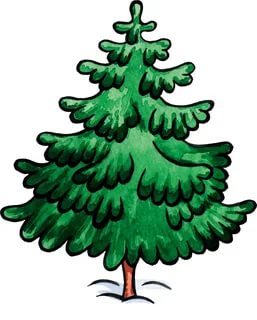                                           - лес – - Молодцы! Вы справились и с этим заданием.Этап контроля знаний и уменийИгра - тест  «Найди лишнее слово», зачеркни его.Вода, водичка, проводка, водяной, водный.               ПГорький, горьковатый, горка, горечь.Пес, песочный, песок.         Проверка и самооценка.(Слайд 7)Этап информации о домашнем заданииУчебник: стр. 63, упражнение 102.- Допишите подходящие по смыслу родственные слова, выделите в них корень.- Творческое задание на карточках, по вариантам:1 вариант – придумать однокоренные слова к слову снег,2 вариант – придумать однокоренные слова к слову снежинка.- Скажите, а какой корень в этих словах? Выделите его.(Творческое задание дается учащимся с целью подготовки к работе над новой темой  на следующем уроке №62, где учащиеся будут знакомиться с явлением чередования согласных в корнях некоторых родственных слов). Этап подведения итогов  урока- Какое задание на уроке было самым интересным?- Какое задание на уроке было самым  трудным?- Что нового для себя вы узнали сегодня на уроке?- Чему научились? Рефлексия.- Ребята, Зимушка-зима наблюдала за вами целый урок. Она очень довольна вашей работой на уроке, вашими успехами! - И сейчас, я предлагаю вам подарить ей свои снежки.-Белые снежки  подарят  Зимушке-зиме те ребята, у которых на уроке все получалось, голубые – те ребята, которым было что-то непонятно, а синие – те, кто ничего не понял.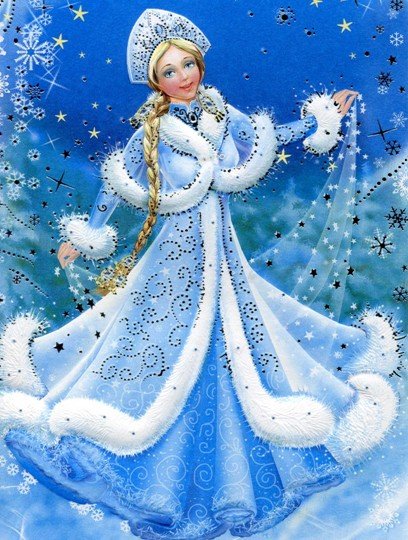 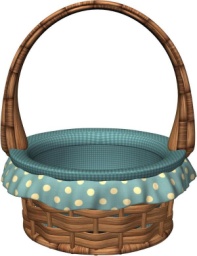 (Слайд 8)- Урок наш оконченИ выполнен план.Спасибо, ребята,Огромное вам, За то, что упорно,Усердно трудились!И знания вашиНам всем пригодились!                                            Приложение к урокуМультимедийная презентацияСлайд1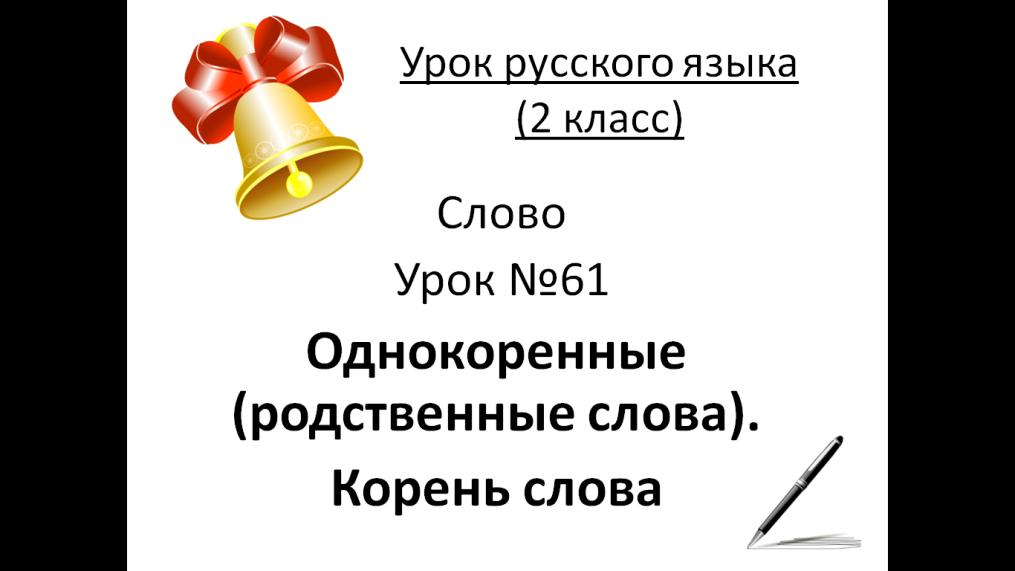 Слайд 2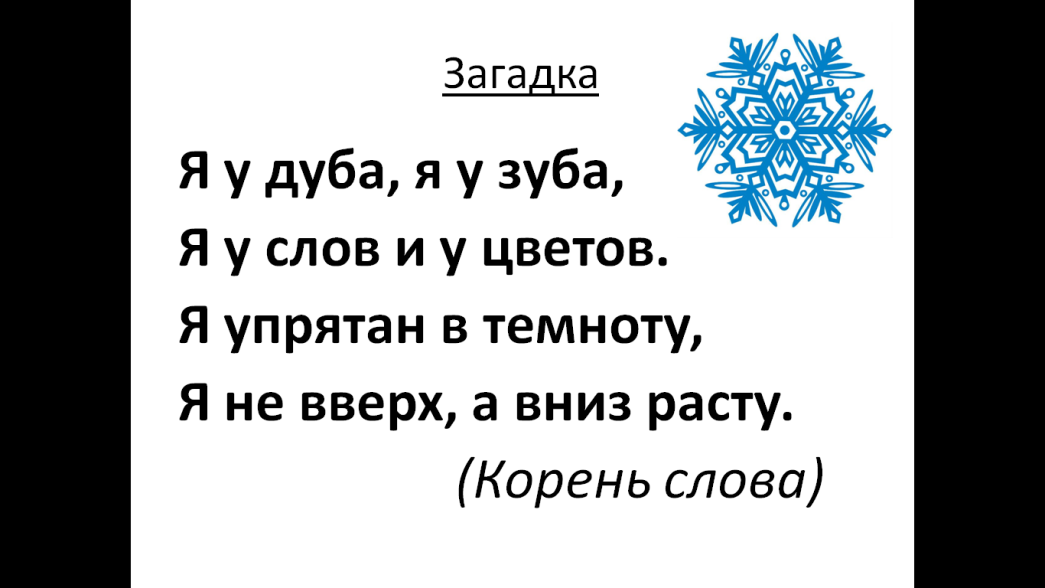  Слайд3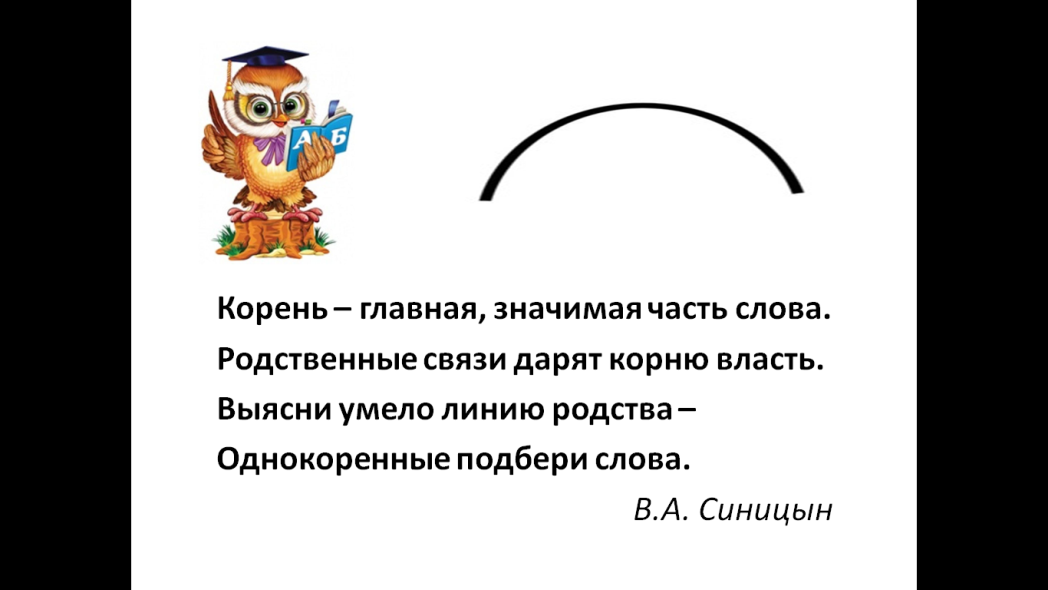 Слайд 4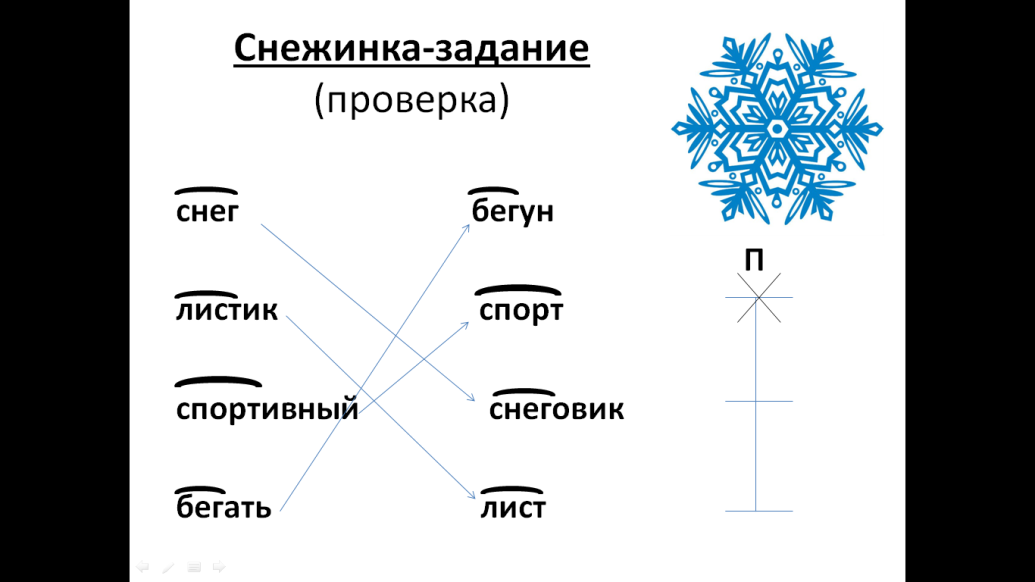 Слайд 5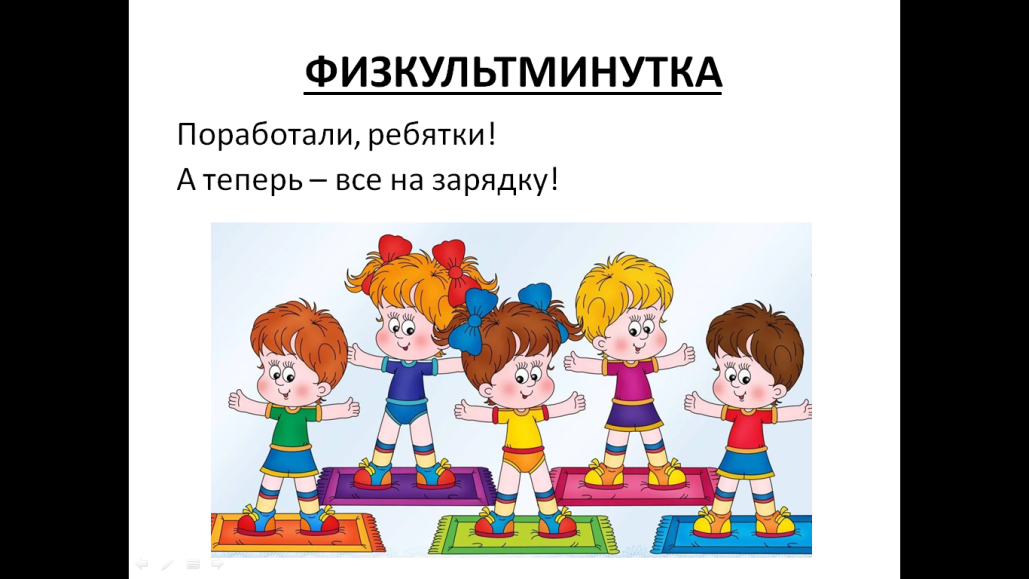 Слайд 6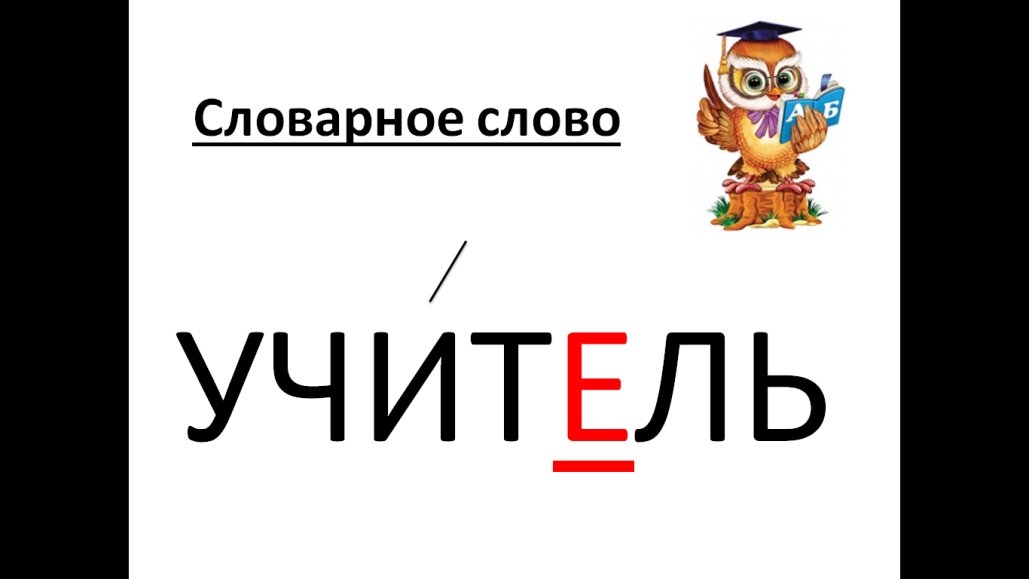 Слайд 7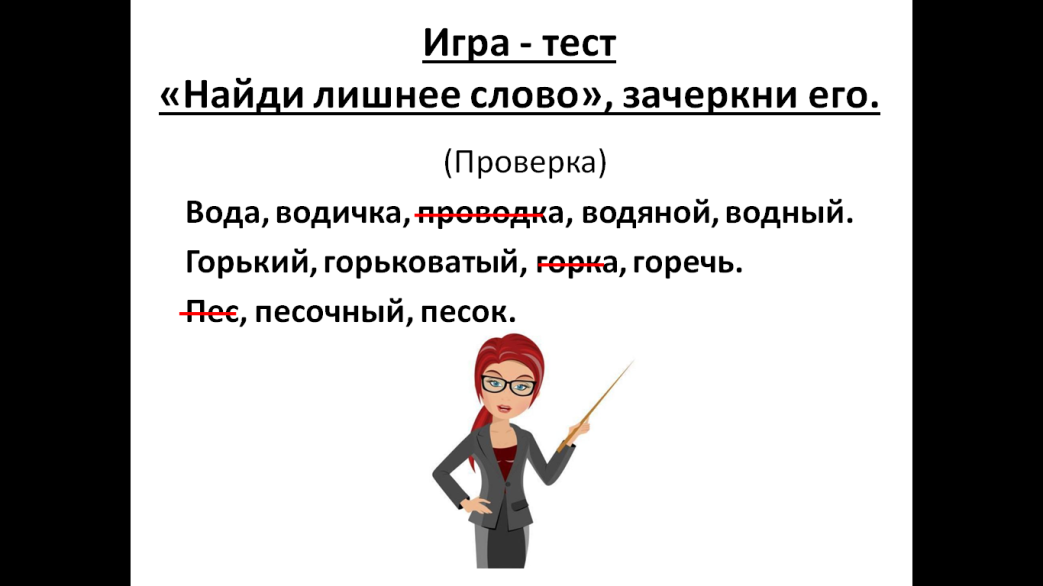 Слайд 8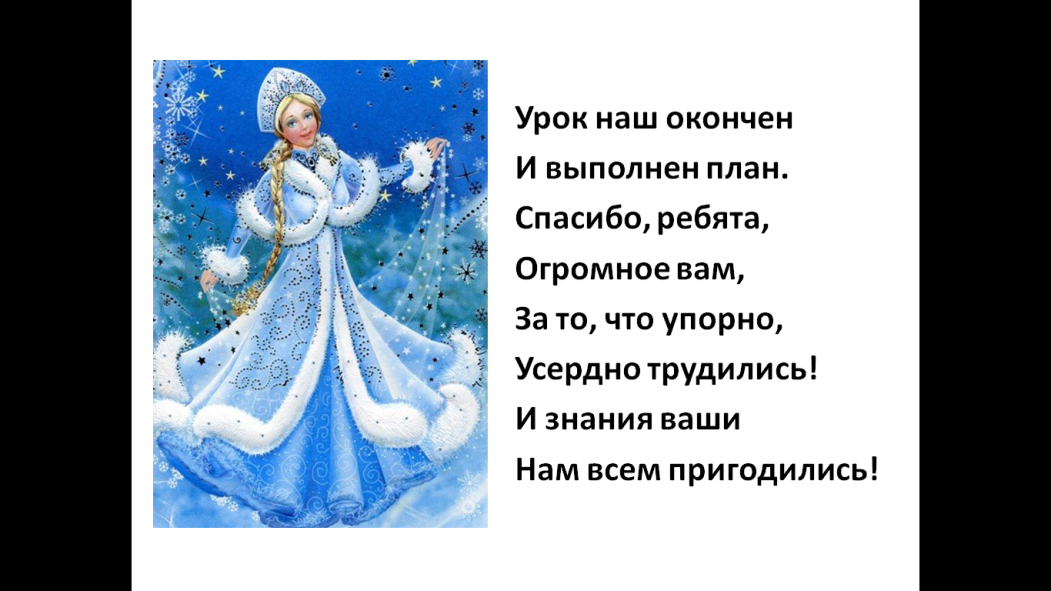 